Занятие 23. Профессии. 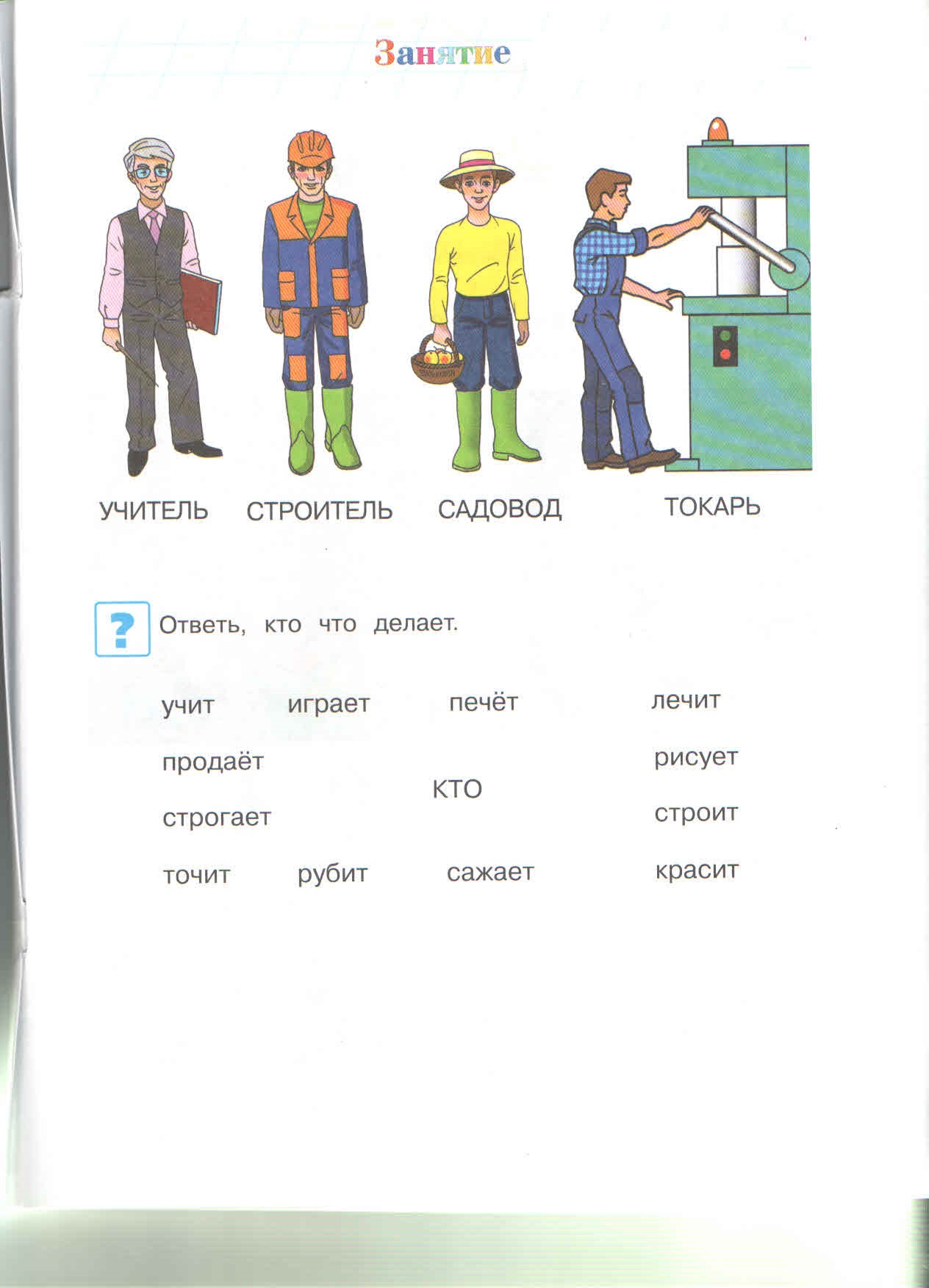 